FOiS 25.05.-29.05.2020Temat: Urządzenia techniczne w gospodarstwie domowymZapisz temat lekcji do zeszytu.Wytnij urządzenia z poniższej karty pracy, przeczytaj jak się nazywają, przyklej do zeszytu – pokoloruj.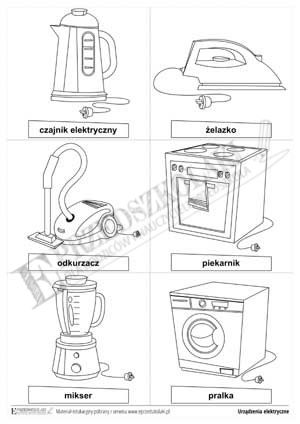 Wytnij poniższe obrazki przedstawiające urządzenia techniczne. Przyklej je do zeszytu, podpisz.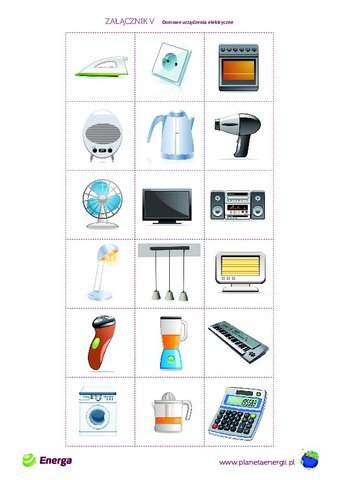  Wykonaj kartę pracy zgodnie z poleceniem.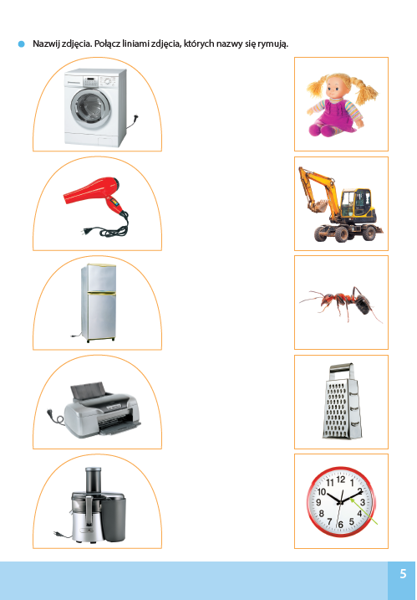 Uzupełnij krzyżówkę.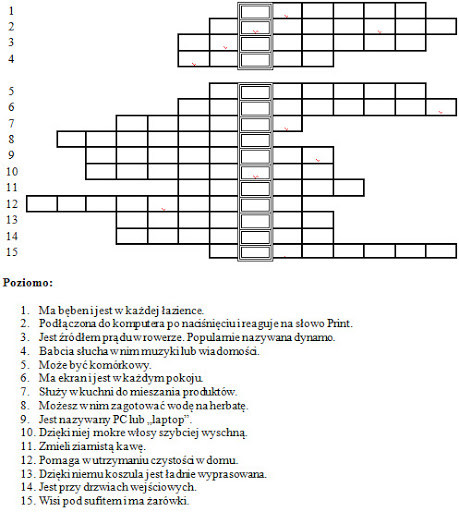 Przeczytaj porady dotyczące reklamcji.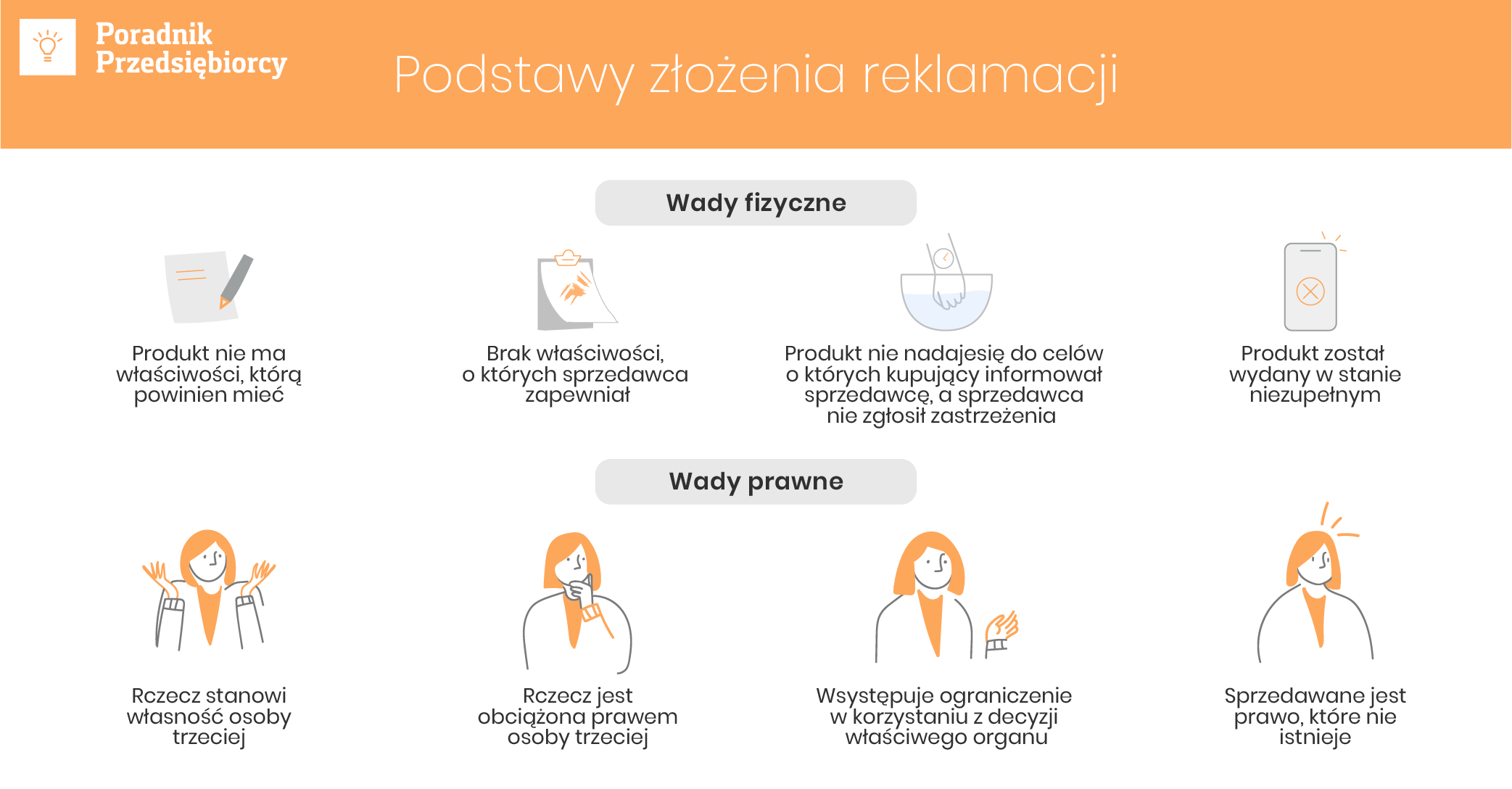 Spróbuj uzupełnić druk zgłoszenia reklamcji np. zepsutego zakupionego telefonu lub słuchawek.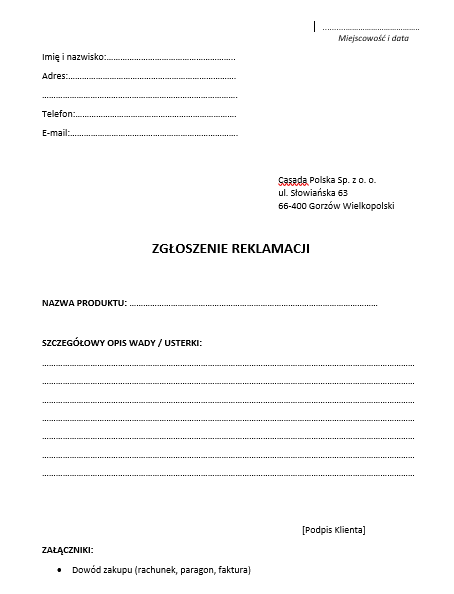 